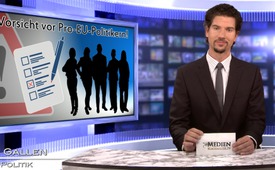 Vorsicht vor Pro-EU- Politikern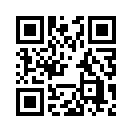 Die Neue europäische Bewegung Schweiz (kurz Nebs) kontaktierte die Kandidaten für stattfindenden eidgenössischen Wahlen. Dabei sichern sie all jenen ihre Unterstützung zu, die den Bruch der Schweiz mit der EU verhindern wollen. Diese National- und Ständeratskandidaten können sich für die Wahlen mit dem „Label Europa“ kennzeichnen.Herzlich willkommen und Vielen Dank dass Sie sich bei uns informieren. Auch ich berichte in Anbetracht der bevorstehenden Wahlen am Wochenende vom 18. Oktober und hoffe, dass die Fakten dieser Sendung Ihnen die Entscheidung bei den Wahlen vereinfachen kann.
Die Neue europäische Bewegung Schweiz (kurz Nebs) kontaktierte die Kandidaten für stattfindenden eidgenössischen Wahlen. Dabei sichern sie all jenen ihre Unterstützung zu, die den Bruch der Schweiz mit der EU verhindern wollen. Diese National- und Ständeratskandidaten können sich für die Wahlen mit dem „Label Europa“ kennzeichnen. Diese Wahlhilfe der Nebs zeichnet die Kandidaten aus, die sich in einer Deklaration bereit erklären, sich im Rahem ihrer politischen Arbeit für eine EU-Mitgliedschaft der Schweiz zu engagieren. Jener EU, die die institutionelle Einbindung  der Schweiz als unabdingbare Voraussetzung für weitere bilaterale Verhandlungen erklärt. Diese institutionelle Einbindung mit dem Rahmenvertrag verlangt von der Schweiz, alle Beschlüsse und Gesetze der EU automatisch zu übernehmen und die Oberhoheit des EU-Gerichtshofes anzuerkennen. Hier nun einige amtierende Nationalräte, die an vorderster Stelle in der Nebs tätig sind: Martin Naef (SP/ZH), Christa Markwalder (FDP/BE), Aline Trede (Grüne/BE), Doris Fiala (FDP/ZH) und Francine Joh-Calame (Die Grünen/NE). Weitere Kandidierende, die das Nebs-Ziel EU-Beitritt verfolgen, finden Sie unter www.wahlen15.eu/de. Allen Gegnern eines EU-Beitritts der Schweiz wird empfohlen, diese Pro-EU-Kandidaten nicht zu wählen. Bedenken Sie bei Ihrer Entscheidung am 18. Oktober die Gefahren, welche Gefahren mit der EU zusammen hängen. Vielen Dank und ich gebe weiter an unser Nachbarstudio.von ba./ma.Quellen:Quelle: EU-NO-Newsletter vom 25.06.2015, https://de.wikipedia.org/wiki/Neue_Europ%C3%A4ische_Bewegung_Schweiz
www.europa.ch/uber-uns/nebs-schweiz/?lang=deDas könnte Sie auch interessieren:#CH-Politik - www.kla.tv/CH-PolitikKla.TV – Die anderen Nachrichten ... frei – unabhängig – unzensiert ...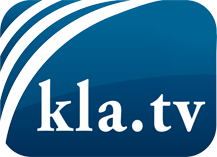 was die Medien nicht verschweigen sollten ...wenig Gehörtes vom Volk, für das Volk ...tägliche News ab 19:45 Uhr auf www.kla.tvDranbleiben lohnt sich!Kostenloses Abonnement mit wöchentlichen News per E-Mail erhalten Sie unter: www.kla.tv/aboSicherheitshinweis:Gegenstimmen werden leider immer weiter zensiert und unterdrückt. Solange wir nicht gemäß den Interessen und Ideologien der Systempresse berichten, müssen wir jederzeit damit rechnen, dass Vorwände gesucht werden, um Kla.TV zu sperren oder zu schaden.Vernetzen Sie sich darum heute noch internetunabhängig!
Klicken Sie hier: www.kla.tv/vernetzungLizenz:    Creative Commons-Lizenz mit Namensnennung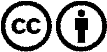 Verbreitung und Wiederaufbereitung ist mit Namensnennung erwünscht! Das Material darf jedoch nicht aus dem Kontext gerissen präsentiert werden. Mit öffentlichen Geldern (GEZ, Serafe, GIS, ...) finanzierte Institutionen ist die Verwendung ohne Rückfrage untersagt. Verstöße können strafrechtlich verfolgt werden.